Методические рекомендации по обновлению содержания и технологий дополнительных общеобразовательных программ в области физкультуры и спортаОбщие положенияВ соответствии с Концепцией долгосрочного социально-экономического развития Российской Федерации на период до 2020 года, утверждённой распоряжением Правительства Российской Федерации от 17 ноября 2008 года №1662-р Министерством просвещения Российской Федерации определены основные цели развития физического воспитания и формирования здорового образа жизни в системе образования: повышение доступности и качества дополнительного образования, соответствующего требованиям инновационного развития экономики, современным потребностям общества и каждого обучающегося;создание условий, ориентирующих обучающихся на здоровый образ жизни, на регулярные занятия физической культурой и спортом, развитие спортивной инфраструктуры.Физкультурно-спортивное направление является одним из универсальных направлений дополнительного образования, представляющее собой совокупность ценностей и знаний, создаваемых и используемых обществом в целях физического, интеллектуального, духовного, нравственного и социального развития человека.1.1. Назначение и область применения методических рекомендаций1.1.1. Методические рекомендации адресованы педагогам-разработчикам дополнительных общеразвивающих программ в области физической культуры и спорта; руководителям образовательных организаций, утверждающим данные программы; экспертам, определяющим их качество. 1.1.2. Методические рекомендации разработаны в целях упорядочения деятельности образовательных организаций, осуществляющих лицензионную образовательную деятельность по дополнительным общеразвивающим программам в области физической культуры и спорта, и обеспечения единообразия подходов при разработке и утверждении данных программ. 1.1.3. Методические рекомендации по проектированию дополнительных общеразвивающих программ в области физической культуры и спорта разработаны с учетом всех ниженазванных нормативно-правовых документов, регламентирующих образовательную деятельность. 1.1.4. Методические рекомендации не являются нормативным актом, но рекомендуются к использованию при разработке и оценке качества дополнительной общеразвивающей программы в области физической культуры и спорта. 1.2. Нормативно-правовые основания проектирования дополнительных общеобразовательных программ В настоящее время цели, содержание и условия реализации дополнительных общеразвивающих программ в области физической культуры и спорта представлены в следующих нормативных документах: 1. Федеральный закон Российской Федерации от 29 декабря 2012 г. № 273-ФЗ «Об образовании в Российской Федерации» (Далее – ФЗ № 273). 2. Концепция развития дополнительного образования детей, утвержденная распоряжением Правительства Российской Федерации от 4 сентября 2014 г. № 1726-р (Далее – Концепция). 3. Приказ Министерства просвещения РФ от 9 ноября 2018 г. N 196 «Об утверждении Порядка организации и осуществления образовательной деятельности по дополнительным общеобразовательным программам». 4. Приказ Министерства образования и науки РФ от 9 января 2014 г. № 2 «Об утверждении порядка применения организациями, осуществляющими образовательную деятельность, электронного обучения, дистанционных образовательных технологий при реализации образовательных программ» (Далее – Приказ № 2) 5. Постановление Главного государственного санитарного врача Российской Федерации от 4 июля 2014 г. № 41 «Об утверждении СанПиН 2.4.4.3172-14 «Санитарно-эпидемиологические требования к устройству, содержанию и организации режима работы образовательных организаций дополнительного образования детей».  6. Методические рекомендации по проектированию дополнительных общеразвивающих программ от 18.11.2015 г. Министерства образования и науки Российской федерации.Содержание 2.1 Современное состояние дополнительного образования физкультурно-спортивной направленности и перспективы обновлениясодержания и технологийВ настоящее время происходит актуализация роли дополнительного образования детей физкультурно-спортивной направленности, что обуславливает необходимость его совершенствования в связи быстро развивающимся общественными потребностями, социальным заказом государства системам образования и физического воспитания в части  состояния физического развития, здоровья и двигательной подготовленности населения; потребности личности в физическом самосовершенствовании, саморазвитии; потребности экономики и обороны страны.Дополнительные общеобразовательные программы в области физической культуры и спорта включают в себя:дополнительные общеразвивающие программы в области физической культуры и спорта, которые направлены на физическое воспитание личности, выявление одаренных детей, получение ими начальных знаний о физической культуре и спорте (программы физического воспитания и физкультурно-оздоровительные программы);дополнительные предпрофессиональные программы в области физической культуры и спорта, которые направлены на отбор одаренных детей, получение ими начальных знаний, умений, навыков в области физической культуры и спорта (в том числе избранного вида спорта) и подготовку к освоению этапов спортивной подготовки. Дополнительное образование физкультурно-спортивной направленности в системе образования осуществляется в следующих образовательных организациях, реализующих дополнительные общеобразовательные программы в области физической культуры и спорта:дошкольные образовательные организации;общеобразовательные организации;организации дополнительного образования:детско-юношеские спортивные школы (ДЮСШ);детские оздоровительно-образовательные центры (ДООЦ);детско-юношеские клубы физической подготовки (ДЮКФП);центры (дополнительного образования детей, внешкольной работы, иные), имеющие спортивные секции;дворцы и дома (детского (юношеского) творчества; творчества детей и молодежи; пионеров и школьников, иные), имеющие спортивные секции;иные организации, в составе которых имеются специализированные образовательные структурные подразделения, предметом деятельности которых является реализация дополнительных общеобразовательных программ в области физической культуры и спорта.Дополнительные общеразвивающие программы в области физической культуры и спорта реализуются также в организациях, имеющих образовательную лицензию на осуществление соответствующего вида деятельности.Разнообразие форм дополнительного образования физкультурно-спортивной направленности является продолжением урочной деятельности, и представлено, в том числе, в деятельности школьных спортивных клубов (физкультурно-оздоровительные и спортивные секции).2.2 Предметно-тематическое содержание физкультурно-спортивной направленностиРеализация дополнительных общеобразовательных программ в области физической культуры и спорта направлена на физическое воспитание личности, приобретение знаний, умений и навыков в области физической культуры и спорта, физическое совершенствование, формирование культуры здорового и безопасного образа жизни, укрепление здоровья, выявление и отбор наиболее мотивированных и одаренных обучающихся, создание условий для прохождения предпрофессиональной подготовки, в том числе подготовки кадров в области физической культуры и спорта.Содержание дополнительных общеобразовательных программ в области физической культуры и спорта ориентировано на решение следующих базовых задач:укрепление здоровья и закаливание организма;повышение уровня теоретической, физической, психологической и технической подготовленности;приобретение навыков в организации и проведении самостоятельных занятий физической культурой и спортом;повышение спортивной квалификации;приобретение навыков в организации и проведении судейства соревнований по избранному виду спорта;формирование педагогического опыта в организации и проведении учебно-тренировочных занятий в группах начальной подготовки и оздоровительной физической культуры. Выполнение задач, определяемых в дополнительных общеобразовательных программах в области физической культуры и спорта, предусматривает обязательное выполнение учебного плана, систематическое проведение теоретических и практических занятий, проведение  переводных контрольных испытаний, регулярное участие в физкультурно-спортивных мероприятиях и соревнованиях, осуществление восстановительно-профилактических мероприятий, выполнение практико-ориентированных заданий, а также прохождение инструкторской и судейской практики (по необходимости).Организации, осуществляющие дополнительную образовательную деятельность в области физической культуры и спорта, формируют тематическое содержание учебных планов в соответствии с индивидуальными интересами обучающихся, запросами родителей (законных представителей), своими материально-техническими и инфраструктурными возможностями, тематикой дополнительных общеобразовательных программ в данной области, реализуемых в конкретной образовательной организации.Учебно-тренировочный процесс, ориентированный на достижение его базовой цели, осуществляется в соответствии с определенными видами деятельности, отражающими решение конкретных задач:общеподготовительный вид - обеспечивает всестороннюю физическую подготовку обучающихся, а также развитие творческих способностей;физкультурно-спортивный вид - обеспечивает профильно-специализированную подготовку по одному из видов спорта, участие в массовых физкультурно-спортивных мероприятиях и соревнованиях с целью повышения уровня физкультурно-спортивного мастерства, достижения профессионального (спортивного) самоопределения;профессионально-прикладной вид - обеспечивает начальную прикладно ориентированную подготовку в конкретной деятельности, связанной с организацией занятий физической культурой, проведением спортивных соревнований и мероприятий, участием в волонтерском движении;оздоровительно-рекреативный вид - предусматривает использование средств физической культуры и спорта при организации отдыха и досуга, укреплении здоровья и повышении работоспособности; адаптивный вид - предусматривает использование средств физического воспитания, способствующих оздоровлению и адаптации к учебной и трудовой деятельности обучающихся с ограниченными возможностями здоровья. Рабочие программы (модули) курсов, дисциплин, которые входят в состав дополнительных общеобразовательных программы в области физической культуры и спорта могут включать как несколько, так и один из этих видов деятельности (для модульных, интегрированных, комплексных и т.п. программ).При этом физкультурно-спортивный вид деятельности используется только в рамках дополнительных предпрофессиональных программ в области физической культуры и спорта.Для качественного решения задач дополнительного образования детей физкультурно-спортивной направленности необходима дифференциация программ дополнительного образования в области физической культуры и спорта, а также их интеграция с дополнительным общеразвивающими программами различной направленности и образовательными программами дошкольного образования, основными общеобразовательными программами начального, основного и среднего общего образования, в том числе с программами по различным учебным предметам (областям).В каждой образовательной организации может быть создана собственная уникальная система подобного взаимодействия. Такая система должна основываться на формировании готовности у обучающихся к гармоничному всестороннему саморазвитию, физическому и интеллектуальному самосовершенствованию и непрерывному образованию в области физической культуры и спорта; на построении образовательного процесса общего и дополнительного образования с учетом индивидуальных, возрастных, психологических, физиологических особенностей и уровня здоровья обучающихся.Ряд программ дополнительного образования в области физической культуры и спорта «граничат» с такими направлениями дополнительного образования как художественное, техническое, специально-педагогическое. Например, содержание дополнительных общеразвивающих программ по спортивной и художественной гимнастике, фитнес-аэробике, фигурному катанию тесно связано с танцами, хореографией, ритмикой, музыкой. Примером интеграции дополнительных общеобразовательных программ в области физической культуры и спорта с программами общего образования является пересечение видов спорта и учебных предметов (областей), - например, «шахмат» и «информатики».Интеграция программ на основе социально-педагогической направленности дополнительного образования и содержании учебных предметов гуманитарного и естественнонаучного направления (напр. – «биология») положительно сказывается на понимании основ учебно-тренировочного процесса, его положительного влияния на укрепление здоровья и совершенствование физической подготовленности, содействует осознанному отношению к занятиям физической культурой и спортом.Еще один подход к подобной интеграции связан с подготовкой обучающихся к сдаче нормативов ВФСК ГТО, который предусматривает не только единство теоретической и физической подготовки обучающихся, но и преследует решение воспитательных задач (в том числе патриотических), направленных на формирование целеустремленной и всесторонне развитой личности ребенка, практикующей здоровый образ жизни.Одновременно указанные интегрированные занятия формируют здоровьесберегающий подход в обучении, который, без потери качества образования, позволяет снимать утомляемость и перенапряжение обучающихся за счет переключения с одного вида деятельности на другой, сохраняет принцип вариативности в дополнительном образовании детей, развивает креативные качества у обучающихся и расширяет диапазон творчества педагогов.Грамотно выстроенный процесс интеграции содержания дополнительного образования и общего образования позволяет положительно влиять на всестороннее развитие личности обучающихся, способствует их профессиональному самоопределению в данном виде деятельности, достижению единства физического, психического и духовного развития.Приложение 1. Тематический рубрикатор дополнительных общеобразовательных программ в области физической культуры и спорта №1. 2.3. Методы и технологии дополнительного образования физкультурно-спортивной направленностиРеализация дополнительных общеобразовательных программ в области физической культуры и спорта требует использования многообразия методов и технологий работы, направленных на получение качественно новых услуг дополнительного образования, создание оптимальных условий для достижения ожидаемых результатов в обучении, воспитании, развитии обучающихся, удовлетворения их индивидуальных возможностей, потребностей, интересов, раскрытия личностного потенциала.Основные современные образовательные технологии, применяемые в области физической культуры и спорта, связаны с реализацией накопленного опыта, социального заказа и современных достижений (педагогических, экономических, технических) и включают в себя:здоровьесберегающие технологии создают максимально возможные условия для сохранения, укрепления и развития эмоционального, интеллектуального и физического здоровья обучающихся (условия обучения при отсутствии стресса, адекватности требований, методик обучения и воспитания; рациональная организация образовательного процесса, двигательный режима в соответствии с возрастными и индивидуальными особенностями обучающихся и гигиеническими требованиями; создание благоприятного эмоционально-психологического климата);личностно-ориентированное обучение основывается на совместной деятельности обучающегося и педагога; создает условия для выявления, развития и осмысления (рефлексии) обучающимися познавательного интереса в области физической культуры и спорта, сопровождения процесса построения и реализации индивидуальной программы физического развития;дифференцированное обучение учитывает применение двигательных тестов и практико-ориентированных заданий с учетом уровня физической подготовленности и состояния здоровья обучающихся;спортивно ориентированная технология обучения направлена на углубленное изучение отдельных видов спорта и современных двигательных технологий, позволяющих получать результаты от вида деятельности в условиях соревнований, контрольных испытаний и оценивать личные способности, формируя устойчивую потребность в регулярных занятиях физической культурой и спортом;информационно-коммуникационные технологии  включают: создание спортивных сайтов, показ видеофильмов и презентаций с целью повышения мотивации к занятиям физическими упражнениями и приобретения знаний по проведению самостоятельных занятий физической культурой и спортом, а также возможность использования компьютерных технологий в диагностике состояний занимающихся физической культурой и спортом, методов педагогической, психологической и медико-биологической коррекции в условиях постоянного контроля различных параметров обучающихся;деятельностные технологии обучения (проектная деятельность) позволяют вовлечь обучающихся в самостоятельный познавательный и практико-ориентированный процесс, дающий возможность максимального раскрытия личностного творческого потенциала, с последующей организацией занятий научно- исследовательской работой;адаптивное обучение предполагает гибкую систему организации учебных занятий с учетом индивидуальных особенностей обучающихся с преимущественно активной самостоятельной деятельностью и является разновидностью технологии разноуровневого обучения;дистанционные образовательные технологии включают совокупность программных средств учебного назначения (электронные учебные пособия и учебники, компьютерные обучающие программы и т.п.), а также образовательные программы и учебно-методические комплексы, предназначенные для сопровождения образовательного процесса;технологии формирования индивидуальной профессионально-образовательной траектории развития, в условиях персонального самоопределения сферы будущей профессиональной деятельности направлены на формирование у обучающихся готовности самостоятельно планировать и реализовывать перспективы   персонального образовательно-профессионального маршрута в условиях свободы выбора профиля обучения и сферы будущей профессиональной спортивной деятельности в соответствии со своими возможностями, способностями, и с учетом требований рынка труда.  2.4. Уровни и сроки освоения программ дополнительного образования в области физической культуры и спортаСодержание дополнительных общеразвивающих программ и сроки их освоения, определяются основной образовательной программой, разрабатываемой и утверждаемой организацией, осуществляющей образовательную деятельность.Разработка содержания дополнительных предпрофессиональных программ в области физической культуры и спорта регламентируется Приказом Минспорта России от 12 сентября 2013 г. N 730 «Об утверждении федеральных государственных требований к минимуму содержания, структуре, условиям реализации дополнительных предпрофессиональных программ в области физической культуры и спорта и к срокам обучения по этим программам».В соответствии   с письмом Минобрнауки России от 18 ноября 2015 г. № 09-3242 «Методическими рекомендациями по проектированию дополнительных общеразвивающих программ (включая разно уровневые программы) содержание программ дополнительного образования рекомендовано дифференцировать со следующими уровнями сложности:стартовый уровень;базовый уровень;продвинутый уровень.В соответствии с Паспортом приоритетного проекта «Доступное дополнительное образование для детей», утвержденного протоколом от 30 ноября 2016 г. №11 президиума Совета при Президенте Российской Федерации по стратегическому развитию и приоритетным проектам, дополнительные общеобразовательные программы в области физической культуры и спорта соотносятся со следующими уровнями сложности: ознакомительным, базовым и углубленным, предполагающими разноуровневый подход к освоению содержания образования в соответствии с возможностями, способностями, потребностями и интересами обучающихся, в том числе постепенное, планомерное и эффективное физическое развитие в соответствии с их возрастными особенностями и уровнем физической подготовленности.Дополнительные предпрофессиональные программы в области физической культуры и спорта на основании п.4 ст.84 Федерального закона от 29 декабря 2012 г. N 273-ФЗ «Об образовании в Российской Федерации» регламентируются федеральными государственными требованиями, утвержденными Приказом Минспорта России от 12 сентября 2013 г. N730 «Об утверждении федеральных государственных требований к минимуму содержания, структуре, условиям реализации дополнительных предпрофессиональных программ в области физической культуры и спорта и к срокам обучения по этим программам» и могут реализовываться для детей по этапам, начиная с этапа начальной подготовки до этапа совершенствования спортивного мастерства включительно.На современном этапе соотнесение уровней сложности дополнительных общеобразовательных программ, а также этапов подготовки дополнительных предпрофессиональных программ в области физической культуры и спорта, утвержденных федеральными государственными требованиями (далее – ФГТ), представлено следующей структурой (Схема 1):Схема №1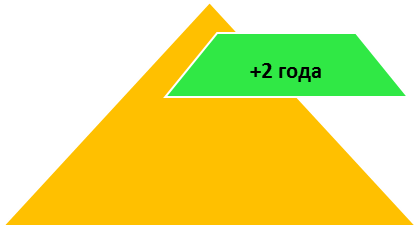 общеразвивающие программы в области физической культуры и спорта включают в себя ознакомительный и базовый уровни сложности;предпрофессиональные программы в области физической культуры и спорта -  предпрофильный   уровень сложности.  Основная цель ознакомительного уровня – организация свободного времени обучающихся, укрепление здоровья, формирование общих понятий в области физической культуры и спорта, творческое самоопределение.Главной целью базового уровня является удовлетворение индивидуальных потребностей обучающихся в творческом и физическом совершенствовании, формирование культуры здорового и безопасного образа жизни, их адаптация к жизни в обществе, а также развитие и поддержка наиболее талантливых:Учебно-тренировочный процесс, участие в педагогическом процессе в роли тренера-преподавателя (инструкторская практика), волонтерская практика на соревнованиях различного уровня, теория и методика в предметных областях.Получение детьми навыков проектной, исследовательской и творческой деятельности; ранняя профориентация, скоординированная с системой выявления детей, проявивших выдающиеся способности, их сопровождения и мониторинга дальнейшего развития. Основная цель предпрофильного уровня - получение начальных знаний, умений и навыков в области физической культуры и спорта по предметным областям, установленными ФГТ с учетом требований федеральных стандартов спортивной подготовки по избранным видам спорта (в зависимости от года обучения):Учебно-тренировочный процесс по избранному виду спорта, инструкторская практики в «летних школах» в рамках профильных смен физкультурно-спортивной направленности, судейская практика, тренерская практика в организациях спортивной подготовки, волонтерская практика на официальных соревнованиях и др. Выбор образовательных и профессиональных траекторий детей, профессиональное самоопределение.Подготовка к поступлению в профильные образовательные организации среднего профессионального и высшего образования. На обучение по дополнительным общеразвивающим программам в области физической культуры и спорта (ознакомительный и базовый уровни) принимаются обучающиеся, допущенные (по состоянию здоровья) к занятиям физической культурой и спортом без специального профильного отбора (тестирования).Прием на обучение по дополнительным предпрофессиональным программам в области физической культуры и спорта проводится на основании результатов индивидуального отбора, проводимого в целях выявления лиц, имеющих необходимые для освоения соответствующей образовательной программы способности в области физической культуры и спорта. В связи с чем, на предпрофильный уровень дополнительных предпрофессиональных программ в области физической культуры и спорта принимаются, прежде всего, обучающиеся, прошедшие отбор по итогам обучения на ознакомительном и базовом уровнях и сдавшие соответствующие контрольные (переводные) нормативы, подтвердившие наличие необходимых теоретических знаний. А также обучающиеся без прохождения обучения на данных уровнях, на основе результатов положительного выполнения контрольных нормативов, соответствующих предпрофильному уровню.Приложение 2. Характеристика уровней сложностей дополнительных общеобразовательных программ.Приложение 3. Дополнительные общеобразовательные программы в области физической культуры и спорта.2.5. Результаты освоения дополнительных общеразвивающих программ в области физической культуры и спортаРезультаты освоения дополнительной общеразвивающей программы (далее – программа) в области физической культуры и спорта являются основными показателями развития личностных характеристик обучающегося. По итогам реализации программы ожидаемый результат соотносится с целью и задачами обучения, развития, воспитания, и обучающийся осваивает следующие планируемые результаты:личностные результаты – гражданская позиция, культура поведения, адекватные моральные и волевые качества, эффективное развитие специальных физических качеств личности, развитие самоконтроля, адаптация к жизни в обществе;метапредметные результаты – потребность ведения здорового образа жизни и укрепления здоровья, потребность в саморазвитии, чувство ответственности и самостоятельности, способность к эффективному взаимодействию, мотивация к занятиям выбранным видом спорта;предметные результаты – навыки общей и частной гигиены, теоретические знания о выбранном виде спорта, практические умения и навыки в области выбранного вида спорта, владение спортивной техникой и тактикой выбранного вида спорта, навыки саморегуляции, навыки в системе самореализации.В результате обучения по дополнительной общеразвивающей программе в области физической культуры и спорта обучающийся должен:знать/понимать:роль физической культуры и спорта в формировании здорового образа жизни, организации активного отдыха и профилактике вредных привычек;основы формирования двигательных действий и развития физических качеств;уметь:составлять и выполнять комплексы упражнений утренней и корригирующей гимнастики с учетом индивидуальных особенностей организма;планировать занятия, прогнозировать, корректировать, и оценивать их результативность;взаимодействовать с членами команды и иными участниками физкультурной деятельности;выполнять акробатические, гимнастические, легкоатлетические упражнения, технические действия в спортивных играх;выполнять комплексы общеразвивающих упражнений на развитие основных физических качеств, адаптивной (лечебной) физической культуры с учетом состояния здоровья и физической подготовленности;осуществлять наблюдения за своим физическим развитием и индивидуальной физической подготовленностью, контроль за техникой выполнения двигательных действий и режимом физической нагрузки;соблюдать безопасность при выполнении физических упражнений и проведении туристических походов;осуществлять судейство соревнований по одному из базовых видов спорта;организовать игры или коллективные физкультурные занятия во дворе, школе, оздоровительном лагере и т.п.владеть/использовать приобретенные знания и умения в практической деятельности и повседневной жизни для:проведения самостоятельных занятий по формированию телосложения, коррекции осанки, развитию физических качеств, совершенствованию техники движений;включения занятий физической культурой и спортом в активный отдых и досуг;выбора индивидуальной траектории физического развития профессионального самоопределения в области физической культуры и спорта.2.6. Оценка качества реализации дополнительных общеобразовательных программ в области физической культуры и спортаКачество образовательных программ и результатов их реализации является главным, определяющим в механизмах государственной аккредитации образовательных организаций, гарантирующих доступность и равноправие каждого обучающегося с целью получения максимума возможностей и предпочтений для своего развития и становления личности, обеспечения достижения жизненных и профессиональных целей в будущем. Оценка качества реализации дополнительных общеобразовательных программ в области физической культуры и спорта представляет собой комплексную процедуру регулирования образовательного процесса, в результате которой определяется степень эффективность образования, качество результатов, достижений обучающихся и условий их обеспечения.В процедуре оценки качества реализации дополнительных общеобразовательных программ (далее – программ) в области физической культуры и спорта целесообразно учитывать:качество программ образовательной организации, определяющих концептуальные основы, направления и содержание дополнительного образования физкультурно-спортивной направленности (комплексный подход);сохранность контингента обучающихся (учет деятельности каждого педагога по комплектованию групп; создание комфортных условий для обучающихся; актуальность и новизна программы; грамотное составление учебных планов программ с целью повышения востребованности педагога и направления деятельности спортивной секции; удовлетворение социального заказа; проведение открытых мероприятий и занятий; прочее);индивидуальные достижения обучающихся, включая выявление и развитие способностей обучающихся, в том числе одаренных детей, детей с особыми образовательными потребностями и особенностями развития, их профессиональных склонностей через средства физической культуры и спорта (наличие учета, динамики образовательных достижений обучающихся; портфолио индивидуальных достижений обучающихся; наличие победителей и призеров спортивно-массовых мероприятий муниципального, регионального, окружного, федерального и международного уровней);индивидуальные достижения обучающихся по показателям состояния их физической подготовленности и физического развития (наличие результатов мониторинга физической подготовленности и физического развития по уровням);наличие информационно-аналитических материалов по итогам реализации программ, степени их освоения обучающимися, соответствия прогнозируемых и достигнутых результатов в т.ч. инструментария их оценивания уровневого подхода;соответствие качества организации образовательного процесса по физкультурно-спортивному направлению ожиданиям и запросам детей и их родителей (законных представителей) (фактическое восприятие обучающимся образовательной услуги после полного завершения программы или на этапе его ухода из нее, либо при переходе на обучение по другой программе).2.7. Основные условия реализации программ направленностиСогласно Правил отнесения расходов всех бюджетов бюджетной системы Российской Федерации на соответствующие разделы и подразделы классификации расходов (приказ Минфина России от 1 июля 2013 г. № 65н «Об утверждении Указаний о порядке применения бюджетной классификации Российской Федерации»), расходы на целенаправленный процесс воспитания и обучения в интересах человека, общества, государства подлежат отражению по разделу 0700 «Образование». Таким образом, обеспечение деятельности организаций дополнительного образования физкультурно-спортивной направленности посредством реализации программ дополнительного образования, осуществляется по данному разделу.Реализация дополнительных общеобразовательных программ в области физической культуры и спорта обеспечивается педагогическими работниками и другими специалистами, имеющими соответствующее среднее профессиональное образование или высшее образование.Согласно Профессиональному стандарту 01.003 «Педагог дополнительного образования детей и взрослых» (утв. приказом Министерства труда и социальной защиты Российской Федерации от 8 сентября 2015 г. N 613н), преподавание по дополнительным общеобразовательным программам в области физической культуры и спорта осуществляют:- педагог дополнительного образования;- педагог-организатор;- старший педагог дополнительного образования;- тренер-преподаватель;- старший тренер-преподаватель.Для реализации дополнительных общеобразовательных программ в области физической культуры и спорта могут привлекаться дополнительно к основному тренеру-преподавателю другие тренеры-преподаватели и специалисты, обеспечивающие образовательный (в том числе учебно-тренировочный) процесс: хореографы, психологи, сурдопереводчики, военные и иные специалисты при условии их одновременной с основным тренером-преподавателем работы с обучающимися.Организационно-методическое обеспечение реализации дополнительных общеобразовательных программ в области физической культуры и спорта осуществляют:методист;старший методист;инструктор-методист;старший инструктор-методист;инструктор по физической культуре.Образовательная организация осуществляет обеспечение спортивным инвентарем и оборудованием, проездом к месту проведения физкультурных и спортивных мероприятий и обратно, питанием и проживанием в период проведения физкультурных и спортивных мероприятий (по необходимости), а также осуществляет медицинское обеспечение обучающихся в порядке и объемах, установленных учредителем образовательной организации.Перечень помещений, специализированных кабинетов и материально-технического обеспечения необходимый для реализации дополнительных общеобразовательных программ физкультурно-спортивной направленности включает в себя (в зависимости от специфики программ):спортивные залы площадью 9х18м, 12х24м, 18х30м; высотой не менее 6м (в зависимости от специфики программы по избранному виду спорта за исключением национальных, служебно-прикладных и военно-прикладных видов спорта);спортивные/игровые площадки и поля по назначению в зависимости от специфики программы по избранному виду спорта;хореографический зал площадью не менее 72 кв. м из расчета на 12 - 14 обучающихся, имеющий пригодное для занятий напольное покрытие (деревянный пол или специализированное синтетическое покрытие); хореографические станки; зеркала, расположенные от уровня пола на высоту не менее 2 м;места для выполнения обучающимися гимнастических и акробатических упражнений, оборудованные гимнастическими матами, спортивными снарядами и тренажерами, а также приспособлениями для страховки занимающихся;при наличии бассейнов его устройство и использование должны отвечать гигиеническим требованиям, предъявляемым к эксплуатации и качеству воды;при наличии ледового катка (искусственный лед/синтетический лед) его устройство и использование должны отвечать техническим требованиям, предъявляемым к эксплуатации объекта;раздельные раздевалки и душевые для обучающихся (девочек и мальчиков / юношей и девушек), а также специалистов;кабинет или иное помещение с современным мультимедийным и интерактивным оборудованием (проекционный экран, мультимедийный проектор, слайд-проектор, плазменная панель, видеокамера, компьютер, DVD-проигрыватель, звуковое оборудование, лазерная указка и т.п.).Для служебно-прикладных, военно-прикладных, национальных, а также видов спорта, осуществляемых в природной среде, при реализации дополнительных общеобразовательных программ физкультурно-спортивной направленности используется место проведения учебно-тренировочных занятий, соответствующее правилам проведения спортивных соревнований по избранному виду спорта.Систематический контроль за состоянием здоровья лиц, занимающихся физической культурой и спортом (в том числе при подготовке и проведении физкультурных мероприятий и спортивных мероприятий), осуществляется врачом по спортивной медицине постоянно в целях оперативного контроля за состоянием их здоровья и динамики адаптации организма к тренировочным и соревновательным нагрузкам и включает предварительные и периодические медицинские осмотры, в том числе по углубленной программе медицинского обследования, этапные и текущие медицинские обследования, врачебно-педагогические наблюдения. (Приказ Министерства здравоохранения РФ от 1 марта 2016 г. № 134н  «О Порядке организации оказания медицинской помощи лицам, занимающимся физической культурой и спортом (в том числе при подготовке и проведении физкультурных мероприятий и спортивных мероприятий), включая порядок медицинского осмотра лиц, желающих пройти спортивную подготовку, заниматься физической культурой и спортом в организациях и (или) выполнить нормативы испытаний (тестов) Всероссийского физкультурно-спортивного комплекса «Готов к труду и обороне»).
2.8. Структура программ направленностиВ организациях дополнительного образования образовательный процесс регламентируют образовательные программы, которые определяют содержание образования (ФЗ №273 ст.12, п.1).Приложение 4. Структура дополнительных общеобразовательных программ в области физической культуры и спорта.Приложение 1Тематический рубрикатор дополнительных общеобразовательных программ в области физической культуры и спорта №1Приложение 2 Характеристика уровней сложностей дополнительных общеобразовательных программХарактеристика ознакомительного уровня сложности Характеристика базового уровня сложности Характеристика предпрофильного уровня сложности Приложение 3.Дополнительные общеобразовательные программы в области физической культуры и спорта Приложение 4.Структура программ физкультурно-спортивной направленностиФедеральный закон от 29 декабря 2012 г. N 273-ФЗ «Об образовании в Российской Федерации» дает следующее определение понятию «образовательная программа» - это комплекс основных характеристик образования (объем, содержание, планируемые результаты), организационно-педагогических условий и в случаях, предусмотренных настоящим Федеральным законом, форм аттестации, который представлен в виде учебного плана, календарного учебного графика, рабочих программ учебных предметов, курсов, дисциплин (модулей), иных компонентов, а также оценочных и методических материалов (ФЗ №273 ст.2, п.9).При разработке дополнительных общеразвивающих программ педагоги ориентируются на «Методические рекомендации по проектированию дополнительных общеразвивающих программ (включая разноуровневые программы), (Письмо Минобрнауки России от 18 ноября 2015 г. № 09-3242), которые отражают версию классической структуры любой образовательной программы (далее – Методические рекомендации по проектированию дополнительных общеразвивающих программ).Структуру дополнительной общеразвивающей программы составляют два основных раздела: Раздел 1. «Комплекс основных характеристик образования: объем, содержание, планируемые результаты»: пояснительная записка; цель и задачи программы; содержание программы; планируемые результаты. Раздел № 2 «Комплекс организационно-педагогических условий, включающий формы аттестации»: календарный учебный график; условия реализации программы; формы аттестации; оценочные материалы; методические материалы; рабочие программы (модули) курсов, дисциплин программы; список литературы. Дополнительные предпрофессиональные программы в области физической культуры и спорта регламентируются федеральными государственными требованиями, утвержденными Приказом Минспорта России от 12 сентября 2013 г. N730 «Об утверждении федеральных государственных требований к минимуму содержания, структуре, условиям реализации дополнительных предпрофессиональных программ в области физической культуры и спорта и к срокам обучения по этим программам». Данный приказ, как уже было отмечено выше, находится в стадии внесения изменений в требования к предпрофессиональным программам в области физической культуры и спорта.Дополнительная предпрофессиональная программа в области физической культуры и спорта имеет следующую структуру:титульный лист;пояснительную записку;учебный план;методическую часть;систему контроля и зачетные требования;перечень информационного обеспечения.На титульном листе Программы указывается:наименование Программы;наименование образовательной организации, реализующей Программу;срок реализации Программы;фамилия, имя, отчество (при наличии) разработчика(ков) Программы;фамилия, имя, отчество (при наличии) не менее двух рецензентов Программы;населенный пункт, в котором находится образовательная организация;год составления Программы.В пояснительной записке Программы дается характеристика избранного вида спорта, его отличительные особенности и специфика организации обучения, излагается структура системы многолетней подготовки (этапы, периоды), минимальный возраст детей для зачисления на обучение и минимальное количество детей в группах.Учебный план Программы должен содержать:продолжительность и объемы реализации Программы по предметным областям;навыки в других видах спорта, способствующие повышению профессионального мастерства в избранном;соотношение объемов тренировочного процесса по разделам обучения, включая время, отводимое для самостоятельной работы обучающихся, в том числе и по индивидуальным планам.Методическая часть Программы включает в себя:содержание и методику работы по предметным областям, этапам (периодам) подготовки;требования техники безопасности в процессе реализации Программы;объемы максимальных тренировочных нагрузок.Система контроля и зачетные требования Программы должны включать:комплексы контрольных упражнений для оценки результатов освоения Программы;методические указания по организации промежуточной (после каждого этапа (периода) обучения) и итоговой (после освоения Программы) аттестации обучающихся;требования к результатам освоения Программы, выполнение которых дает основание для перевода обучающегося в дальнейшем на программу спортивной подготовки.При проведении промежуточной и итоговой аттестации обучающихся учитываются результаты освоения Программы по каждой предметной области. Форма проведения промежуточной и итоговой аттестации определяется образовательной организацией.Перечень информационного обеспечения Программы должен включать:список литературы, содержащий не менее 10 источников;перечень аудиовизуальных средств с учетом специфики избранного вида спорта (дисциплины);перечень Интернет-ресурсов, необходимых для использования в образовательном процессе.НаправленностьОбласть (знаний, науки, техники, искусства, спорта)Вид деятельности (практики)Тематика*(предмет, материал)Вид программы*Физкультурно-спортивнаяФизическая культура и спортОбщеподготовительный видобеспечивает «минимум» всесторонней физической подготовленности, характеризующийся освоением жизненно важными двигательных умений и навыков и достижением определенных показателей разностороннего развития физических способностей1) Игровые виды спорта: айсшток, бадминтон, бильярдный спорт, боулинг, го, гольф, городошный спорт, дартс, керлинг, настольный теннис, перетягивание каната, петанк, сквош, спортивный бридж, теннис, шахматы, шашки.2) Командные игровые виды спорта: американский футбол, баскетбол, бейсбол, водное поло, волейбол, гандбол, корфбол, регби, регбол, русская лапта, софтбол, флорбол, футбол, хоккей, хоккей на траве, хоккей с мячом.3) Спортивные единоборства: айкидо, армспорт, бокс, борьба на поясах, восточное боевое единоборство, джиу-джитсу, дзюдо, капоэйра, каратэ, кикбоксинг, киокусинкай, корэш, рукопашный бой, сават, самбо, смешанное боевое единоборство (ММА), спортивная борьба, сумо, тайский бокс, тхэквондо, универсальный бой, ушу, фехтование.4) Сложно-координационные виды спорта: акробатический рок-н-ролл, бодибилдинг, прыжки в воду, прыжки на батуте, синхронное плавание, спортивная акробатика, спортивная аэробика, спортивная гимнастика, танцевальный спорт, фигурное катание на коньках, фитнес-аэробика, художественная гимнастика, черлидинг, эстетическая гимнастика.5) Циклические, скоростно-силовые виды спорта и многоборья:(биатлон, бобслей, велоспорт-ВМХ, велоспорт-маутинбайк, велоспорт-трек, велоспорт-шоссе, гиревой спорт, горнолыжный спорт, гребля на байдарках и каноэ, гребной слалом, гребной спорт, конькобежный спорт, легкая атлетика, лыжное двоеборье, лыжные гонки, пауэрлифтинг, плавание, полиатлон, прыжки на лыжах с трамплина, роллер спорт, санный спорт, скейтбординг, сноуборд, современное пятиборье, триатлон, тяжелая атлетика, фристайл.6) Виды спорта с использованием животных, участвующих в спортивных соревнованиях: ездовой спорт, кинологический спорт, конный спорт, спортивно-прикладное собаководство).7) Адаптивные виды спорта: спорт глухих, спорт лиц с интеллектуальными нарушениями, спорт лиц с поражением ОДА (опорно-двигательного аппарата), спорт слепых, футбол лиц с заболеванием ЦП (церебрального паралича).8) Национальные виды спорта: керешу, мас-рестлинг, хапсагай, якутские национальные прыжки.9) Служебно-прикладные и военно-прикладные: армейский рукопашный бой, военно-прикладной спорт, военно-спортивное многоборье, гребля на шлюпках, гребно-парусное двоеборье, комплексное единоборство, международное военно-спортивное многоборье, многоборье спасателей МЧС России, пожарно-прикладной спорт, служебно-прикладной спорт ФСО России, служебно-прикладной спорт ГФС России, служебно-прикладной спорт ФСКН России, служебно-прикладной спорт ФТС России, спасательный спорт, стрельба из штатного или табельного оружия), спортивно-техническим (авиамодельный спорт, автомодельный спорт, радиоспорт, судомодельный спорт), стрелковым (практическая стрельба, пулевая стрельба, пэйнтбол, стендовая стрельба, стрельба из арбалета, стрельба из лука), а также видам спорта, осуществляемым в природной среде (автомобильный спорт, альпинизм, вертолетный спорт, водно-моторный спорт, воднолыжный спорт, воздухоплавательный спорт, морское многоборье, мотоциклетный спорт, парашютный спорт, парусный спорт, планерный спорт, подводный спорт, рафтинг, рыболовный спорт, самолетный спорт, северное многоборье, скалолазание, спорт сверхлегкой авиации, спортивное ориентирование, спортивный туризм.ОбщеразвивающаяФизкультурно-спортивнаяФизическая культура и спортОбщеподготовительный видобеспечивает «минимум» всесторонней физической подготовленности, характеризующийся освоением жизненно важными двигательных умений и навыков и достижением определенных показателей разностороннего развития физических способностей1) Игровые виды спорта: айсшток, бадминтон, бильярдный спорт, боулинг, го, гольф, городошный спорт, дартс, керлинг, настольный теннис, перетягивание каната, петанк, сквош, спортивный бридж, теннис, шахматы, шашки.2) Командные игровые виды спорта: американский футбол, баскетбол, бейсбол, водное поло, волейбол, гандбол, корфбол, регби, регбол, русская лапта, софтбол, флорбол, футбол, хоккей, хоккей на траве, хоккей с мячом.3) Спортивные единоборства: айкидо, армспорт, бокс, борьба на поясах, восточное боевое единоборство, джиу-джитсу, дзюдо, капоэйра, каратэ, кикбоксинг, киокусинкай, корэш, рукопашный бой, сават, самбо, смешанное боевое единоборство (ММА), спортивная борьба, сумо, тайский бокс, тхэквондо, универсальный бой, ушу, фехтование.4) Сложно-координационные виды спорта: акробатический рок-н-ролл, бодибилдинг, прыжки в воду, прыжки на батуте, синхронное плавание, спортивная акробатика, спортивная аэробика, спортивная гимнастика, танцевальный спорт, фигурное катание на коньках, фитнес-аэробика, художественная гимнастика, черлидинг, эстетическая гимнастика.5) Циклические, скоростно-силовые виды спорта и многоборья:(биатлон, бобслей, велоспорт-ВМХ, велоспорт-маутинбайк, велоспорт-трек, велоспорт-шоссе, гиревой спорт, горнолыжный спорт, гребля на байдарках и каноэ, гребной слалом, гребной спорт, конькобежный спорт, легкая атлетика, лыжное двоеборье, лыжные гонки, пауэрлифтинг, плавание, полиатлон, прыжки на лыжах с трамплина, роллер спорт, санный спорт, скейтбординг, сноуборд, современное пятиборье, триатлон, тяжелая атлетика, фристайл.6) Виды спорта с использованием животных, участвующих в спортивных соревнованиях: ездовой спорт, кинологический спорт, конный спорт, спортивно-прикладное собаководство).7) Адаптивные виды спорта: спорт глухих, спорт лиц с интеллектуальными нарушениями, спорт лиц с поражением ОДА (опорно-двигательного аппарата), спорт слепых, футбол лиц с заболеванием ЦП (церебрального паралича).8) Национальные виды спорта: керешу, мас-рестлинг, хапсагай, якутские национальные прыжки.9) Служебно-прикладные и военно-прикладные: армейский рукопашный бой, военно-прикладной спорт, военно-спортивное многоборье, гребля на шлюпках, гребно-парусное двоеборье, комплексное единоборство, международное военно-спортивное многоборье, многоборье спасателей МЧС России, пожарно-прикладной спорт, служебно-прикладной спорт ФСО России, служебно-прикладной спорт ГФС России, служебно-прикладной спорт ФСКН России, служебно-прикладной спорт ФТС России, спасательный спорт, стрельба из штатного или табельного оружия), спортивно-техническим (авиамодельный спорт, автомодельный спорт, радиоспорт, судомодельный спорт), стрелковым (практическая стрельба, пулевая стрельба, пэйнтбол, стендовая стрельба, стрельба из арбалета, стрельба из лука), а также видам спорта, осуществляемым в природной среде (автомобильный спорт, альпинизм, вертолетный спорт, водно-моторный спорт, воднолыжный спорт, воздухоплавательный спорт, морское многоборье, мотоциклетный спорт, парашютный спорт, парусный спорт, планерный спорт, подводный спорт, рафтинг, рыболовный спорт, самолетный спорт, северное многоборье, скалолазание, спорт сверхлегкой авиации, спортивное ориентирование, спортивный туризм.ПредпрофессиональнаяФизкультурно-спортивнаяФизическая культура и спортПрофессионально-прикладный видорганизованный процесс специально направленного использования физической культуры для формирования двигательных умений и навыков, способствующих освоению профессии1) Игровые виды спорта: айсшток, бадминтон, бильярдный спорт, боулинг, го, гольф, городошный спорт, дартс, керлинг, настольный теннис, перетягивание каната, петанк, сквош, спортивный бридж, теннис, шахматы, шашки.2) Командные игровые виды спорта: американский футбол, баскетбол, бейсбол, водное поло, волейбол, гандбол, корфбол, регби, регбол, русская лапта, софтбол, флорбол, футбол, хоккей, хоккей на траве, хоккей с мячом.3) Спортивные единоборства: айкидо, армспорт, бокс, борьба на поясах, восточное боевое единоборство, джиу-джитсу, дзюдо, капоэйра, каратэ, кикбоксинг, киокусинкай, корэш, рукопашный бой, сават, самбо, смешанное боевое единоборство (ММА), спортивная борьба, сумо, тайский бокс, тхэквондо, универсальный бой, ушу, фехтование.4) Сложно-координационные виды спорта: акробатический рок-н-ролл, бодибилдинг, прыжки в воду, прыжки на батуте, синхронное плавание, спортивная акробатика, спортивная аэробика, спортивная гимнастика, танцевальный спорт, фигурное катание на коньках, фитнес-аэробика, художественная гимнастика, черлидинг, эстетическая гимнастика.5) Циклические, скоростно-силовые виды спорта и многоборья:(биатлон, бобслей, велоспорт-ВМХ, велоспорт-маутинбайк, велоспорт-трек, велоспорт-шоссе, гиревой спорт, горнолыжный спорт, гребля на байдарках и каноэ, гребной слалом, гребной спорт, конькобежный спорт, легкая атлетика, лыжное двоеборье, лыжные гонки, пауэрлифтинг, плавание, полиатлон, прыжки на лыжах с трамплина, роллер спорт, санный спорт, скейтбординг, сноуборд, современное пятиборье, триатлон, тяжелая атлетика, фристайл.6) Виды спорта с использованием животных, участвующих в спортивных соревнованиях: ездовой спорт, кинологический спорт, конный спорт, спортивно-прикладное собаководство).7) Адаптивные виды спорта: спорт глухих, спорт лиц с интеллектуальными нарушениями, спорт лиц с поражением ОДА (опорно-двигательного аппарата), спорт слепых, футбол лиц с заболеванием ЦП (церебрального паралича).8) Национальные виды спорта: керешу, мас-рестлинг, хапсагай, якутские национальные прыжки.9) Служебно-прикладные и военно-прикладные: армейский рукопашный бой, военно-прикладной спорт, военно-спортивное многоборье, гребля на шлюпках, гребно-парусное двоеборье, комплексное единоборство, международное военно-спортивное многоборье, многоборье спасателей МЧС России, пожарно-прикладной спорт, служебно-прикладной спорт ФСО России, служебно-прикладной спорт ГФС России, служебно-прикладной спорт ФСКН России, служебно-прикладной спорт ФТС России, спасательный спорт, стрельба из штатного или табельного оружия), спортивно-техническим (авиамодельный спорт, автомодельный спорт, радиоспорт, судомодельный спорт), стрелковым (практическая стрельба, пулевая стрельба, пэйнтбол, стендовая стрельба, стрельба из арбалета, стрельба из лука), а также видам спорта, осуществляемым в природной среде (автомобильный спорт, альпинизм, вертолетный спорт, водно-моторный спорт, воднолыжный спорт, воздухоплавательный спорт, морское многоборье, мотоциклетный спорт, парашютный спорт, парусный спорт, планерный спорт, подводный спорт, рафтинг, рыболовный спорт, самолетный спорт, северное многоборье, скалолазание, спорт сверхлегкой авиации, спортивное ориентирование, спортивный туризм.ОбщеразвивающаяПредпрофессиональнаяФизкультурно-спортивнаяФизическая культура и спортОздоровительно-рекреативный вид - специфическая сфера использования средств физической культуры и спорта, направленная на оптимизацию физического состояния человека, восстановление сил, затраченных в процессе труда (учебы), организацию активного досуга и повышение устойчивости организма к действию неблагоприятных факторов производства и окружающей среды1) Игровые виды спорта: айсшток, бадминтон, бильярдный спорт, боулинг, го, гольф, городошный спорт, дартс, керлинг, настольный теннис, перетягивание каната, петанк, сквош, спортивный бридж, теннис, шахматы, шашки.2) Командные игровые виды спорта: американский футбол, баскетбол, бейсбол, водное поло, волейбол, гандбол, корфбол, регби, регбол, русская лапта, софтбол, флорбол, футбол, хоккей, хоккей на траве, хоккей с мячом.3) Спортивные единоборства: айкидо, армспорт, бокс, борьба на поясах, восточное боевое единоборство, джиу-джитсу, дзюдо, капоэйра, каратэ, кикбоксинг, киокусинкай, корэш, рукопашный бой, сават, самбо, смешанное боевое единоборство (ММА), спортивная борьба, сумо, тайский бокс, тхэквондо, универсальный бой, ушу, фехтование.4) Сложно-координационные виды спорта: акробатический рок-н-ролл, бодибилдинг, прыжки в воду, прыжки на батуте, синхронное плавание, спортивная акробатика, спортивная аэробика, спортивная гимнастика, танцевальный спорт, фигурное катание на коньках, фитнес-аэробика, художественная гимнастика, черлидинг, эстетическая гимнастика.5) Циклические, скоростно-силовые виды спорта и многоборья:(биатлон, бобслей, велоспорт-ВМХ, велоспорт-маутинбайк, велоспорт-трек, велоспорт-шоссе, гиревой спорт, горнолыжный спорт, гребля на байдарках и каноэ, гребной слалом, гребной спорт, конькобежный спорт, легкая атлетика, лыжное двоеборье, лыжные гонки, пауэрлифтинг, плавание, полиатлон, прыжки на лыжах с трамплина, роллер спорт, санный спорт, скейтбординг, сноуборд, современное пятиборье, триатлон, тяжелая атлетика, фристайл.6) Виды спорта с использованием животных, участвующих в спортивных соревнованиях: ездовой спорт, кинологический спорт, конный спорт, спортивно-прикладное собаководство).7) Адаптивные виды спорта: спорт глухих, спорт лиц с интеллектуальными нарушениями, спорт лиц с поражением ОДА (опорно-двигательного аппарата), спорт слепых, футбол лиц с заболеванием ЦП (церебрального паралича).8) Национальные виды спорта: керешу, мас-рестлинг, хапсагай, якутские национальные прыжки.9) Служебно-прикладные и военно-прикладные: армейский рукопашный бой, военно-прикладной спорт, военно-спортивное многоборье, гребля на шлюпках, гребно-парусное двоеборье, комплексное единоборство, международное военно-спортивное многоборье, многоборье спасателей МЧС России, пожарно-прикладной спорт, служебно-прикладной спорт ФСО России, служебно-прикладной спорт ГФС России, служебно-прикладной спорт ФСКН России, служебно-прикладной спорт ФТС России, спасательный спорт, стрельба из штатного или табельного оружия), спортивно-техническим (авиамодельный спорт, автомодельный спорт, радиоспорт, судомодельный спорт), стрелковым (практическая стрельба, пулевая стрельба, пэйнтбол, стендовая стрельба, стрельба из арбалета, стрельба из лука), а также видам спорта, осуществляемым в природной среде (автомобильный спорт, альпинизм, вертолетный спорт, водно-моторный спорт, воднолыжный спорт, воздухоплавательный спорт, морское многоборье, мотоциклетный спорт, парашютный спорт, парусный спорт, планерный спорт, подводный спорт, рафтинг, рыболовный спорт, самолетный спорт, северное многоборье, скалолазание, спорт сверхлегкой авиации, спортивное ориентирование, спортивный туризм.ОбщеразвивающаяПредпрофессиональная1) Игровые виды спорта: айсшток, бадминтон, бильярдный спорт, боулинг, го, гольф, городошный спорт, дартс, керлинг, настольный теннис, перетягивание каната, петанк, сквош, спортивный бридж, теннис, шахматы, шашки.2) Командные игровые виды спорта: американский футбол, баскетбол, бейсбол, водное поло, волейбол, гандбол, корфбол, регби, регбол, русская лапта, софтбол, флорбол, футбол, хоккей, хоккей на траве, хоккей с мячом.3) Спортивные единоборства: айкидо, армспорт, бокс, борьба на поясах, восточное боевое единоборство, джиу-джитсу, дзюдо, капоэйра, каратэ, кикбоксинг, киокусинкай, корэш, рукопашный бой, сават, самбо, смешанное боевое единоборство (ММА), спортивная борьба, сумо, тайский бокс, тхэквондо, универсальный бой, ушу, фехтование.4) Сложно-координационные виды спорта: акробатический рок-н-ролл, бодибилдинг, прыжки в воду, прыжки на батуте, синхронное плавание, спортивная акробатика, спортивная аэробика, спортивная гимнастика, танцевальный спорт, фигурное катание на коньках, фитнес-аэробика, художественная гимнастика, черлидинг, эстетическая гимнастика.5) Циклические, скоростно-силовые виды спорта и многоборья:(биатлон, бобслей, велоспорт-ВМХ, велоспорт-маутинбайк, велоспорт-трек, велоспорт-шоссе, гиревой спорт, горнолыжный спорт, гребля на байдарках и каноэ, гребной слалом, гребной спорт, конькобежный спорт, легкая атлетика, лыжное двоеборье, лыжные гонки, пауэрлифтинг, плавание, полиатлон, прыжки на лыжах с трамплина, роллер спорт, санный спорт, скейтбординг, сноуборд, современное пятиборье, триатлон, тяжелая атлетика, фристайл.6) Виды спорта с использованием животных, участвующих в спортивных соревнованиях: ездовой спорт, кинологический спорт, конный спорт, спортивно-прикладное собаководство).7) Адаптивные виды спорта: спорт глухих, спорт лиц с интеллектуальными нарушениями, спорт лиц с поражением ОДА (опорно-двигательного аппарата), спорт слепых, футбол лиц с заболеванием ЦП (церебрального паралича).8) Национальные виды спорта: керешу, мас-рестлинг, хапсагай, якутские национальные прыжки.9) Служебно-прикладные и военно-прикладные: армейский рукопашный бой, военно-прикладной спорт, военно-спортивное многоборье, гребля на шлюпках, гребно-парусное двоеборье, комплексное единоборство, международное военно-спортивное многоборье, многоборье спасателей МЧС России, пожарно-прикладной спорт, служебно-прикладной спорт ФСО России, служебно-прикладной спорт ГФС России, служебно-прикладной спорт ФСКН России, служебно-прикладной спорт ФТС России, спасательный спорт, стрельба из штатного или табельного оружия), спортивно-техническим (авиамодельный спорт, автомодельный спорт, радиоспорт, судомодельный спорт), стрелковым (практическая стрельба, пулевая стрельба, пэйнтбол, стендовая стрельба, стрельба из арбалета, стрельба из лука), а также видам спорта, осуществляемым в природной среде (автомобильный спорт, альпинизм, вертолетный спорт, водно-моторный спорт, воднолыжный спорт, воздухоплавательный спорт, морское многоборье, мотоциклетный спорт, парашютный спорт, парусный спорт, планерный спорт, подводный спорт, рафтинг, рыболовный спорт, самолетный спорт, северное многоборье, скалолазание, спорт сверхлегкой авиации, спортивное ориентирование, спортивный туризм.ОбщеразвивающаяПредпрофессиональная*в соответствии с ФГТ к минимуму содержания, структуре, условиям реализации дополнительных предпрофессиональных программ в области физической культуры и спорта и к срокам обучения по этим программам (Приказ Минспорта России №730)* в соответствии со ст. 108 Федерального Закона N 273-ФЗ «Об образовании в Российской Федерации»ХарактеристикаЦель Программы ознакомительного уровняорганизация свободного времени обучающихся, укрепление здоровья, формирование общих понятий в области физической культуры и спорта, творческое самоопределение Задача Программы ознакомительного уровня1. Ознакомление с основными понятиями, терминами и определениями физической культуры и спорта; научить первоначальным знаниям передачи, поиска, преобразования и хранения информации.2. Развитие любознательности, наблюдательность, развить коммуникативных навыки психологической совместимости и адаптации в коллективе. 3. Формирование потребности в самообразовании и творческой реализации, самооценки собственного «Я», чувства коллективизма.Реализация Программы ознакомительного уровняДля обучающихся– это возможность попробовать себя в разных видах деятельности, возможность определиться с выбором направления деятельности. Для родителей –возможность разобраться с логикой дополнительного образования, понять преемственность его ступеней, наметить общую линию индивидуальную траекторию развития.Для педагогов – шанс сформировать контингент детей, а также, стимул к разработке базовой программыПрием на обучение по Программе ознакомительного уровняВозраст обучающихся от 5 до 18 лет, не имеющие противопоказаний по состоянию здоровьяк занятиям физической культурой и спортом без специального профильного отбораФормы организации занятийГрупповаяИтог реализации Программы ознакомительного уровняосвоение обучающимися дополнительной общеобразовательной программы и переход на базовый уровеньХарактеристикаЦель Программы базового уровняудовлетворение индивидуальных потребностей обучающихся в творческом и физическом совершенствовании, формирование культуры здорового и безопасного образа жизни, их адаптация к жизни в обществеЗадача Программы базового уровня1. Формирование базовых знаний по физической культуре и спорту, использование полученные знания в повседневной жизни. 2. Развитие способностей к реализации избранного вида деятельности в предметной области; формирование устойчивой мотивации к занятиям физической культурой и спортом.3. Воспитание потребности к систематическим занятиям физической культурой и спортом Реализация Программы базового уровняДля обучающихся – это возможность приобрести базовый минимум знаний, умений и навыков в области физической культуры и спорта; развитие индивидуальности, личной культуры, коммуникативных способностей, детской одаренности. Для родителей – это возможность понять устойчивость интересов своего ребенка. Для педагогов – это возможность разработать программу с учетом особенностей образовательной организации, возраста и уровня подготовки детей, режима и временных параметров осуществления деятельности, нестандартности индивидуальных результатов обучения и воспитания.Прием на обучение по Программе базового уровняВозраст обучающихся от 5 до 18 лет, не имеющие противопоказаний по состоянию здоровьяк занятиям физической культурой и спортом без специального профильного отбораФормы организации занятийГрупповая, фронтальная Итог реализации Программы базового уровняУчастие в спортивно-массовых мероприятиях и освоение обучающимися дополнительной общеобразовательной программы и переход на предпрофильный уровеньХарактеристикаЦель Программы предпрофильного уровняполучение начальных знаний, умений и навыков в области физической культуры и спорта Задача Программы предпрофильного уровня1 Выявление интересов и склонностей, способностей обучающихся и формирование практического опыта в различных сферах познавательной и профессиональной деятельности.2. Развитие широкого спектра познавательных и профессиональных интересов, обеспечивающих успешность в будущей профессиональной деятельности.3. Формирование способности принимать осознанное решение о выборе дальнейшего направления образования, пути получения профессии.Реализация Программы предпрофильного уровняДля обучающихся – это возможность приобрести предпрофильный минимум знаний, умений и навыков в области физической культуры и спорта.Для родителей – это возможность реализации интересов своего ребенка. Для педагогов – это возможность разработать программу с учетом особенностей образовательной организации, возраста и уровня подготовки детей, режима и временных параметров осуществления деятельности, нестандартности индивидуальных результатов обучения и воспитания.Прием на обучение по Программе предпрофильного уровняВозраст обучающихся от 5 до 18 лет, не имеющие противопоказаний по состоянию здоровьяк занятиям физической культурой и спортом на основании результатов индивидуального отбораФормы организации занятийГрупповая, фронтальная, индивидуальнаяИтог реализации Программы предпрофильного уровняосвоение обучающимися дополнительной предпрофессиональной программы, сдача итоговой аттестации.№п/пКритерии сравненияДополнительные общеобразовательные программы в области физической культуры и спортаДополнительные общеобразовательные программы в области физической культуры и спорта№п/пКритерии сравненияОбщеразвивающиеПредпрофессиональные1Организации, реализующие ПрограммуРеализуются в образовательных и иных организациях, имеющих лицензию на осуществление соответствующих видов деятельности(ФЗ №273 ст.91; ФЗ №99 ст.12, п.40; Постановление Правительства РФ №966 от 28.10.13г.)Реализуются в образовательных и иных организациях, имеющих лицензию на осуществление соответствующих видов деятельности(ФЗ №273 ст.91; ФЗ №99 ст.12, п.40; Постановление Правительства РФ №966 от 28.10.13г.)2Финансовые условия реализации ПрограммыОбеспечение деятельности организаций дополнительного образования, осуществляющих деятельность в области физической культуры и спорта, посредством реализации программ дополнительного образования, осуществляется по разделу0700 "Образование" – расходы на целенаправленный процесс воспитания и обучения в интересах человека, общества, государства Обеспечение деятельности организаций дополнительного образования, осуществляющих деятельность в области физической культуры и спорта, посредством реализации программ дополнительного образования, осуществляется по разделу0700 "Образование" – расходы на целенаправленный процесс воспитания и обучения в интересах человека, общества, государства 2Финансовые условия реализации Программы3Кадровый состав, реализующий ПрограммуПреподавание по дополнительным общеобразовательным программам в области физической культуры и спорта осуществляют:- педагог дополнительного образования;- старший педагог дополнительного образования;- тренер-преподаватель;- старший тренер-преподаватель.(Согласно Профессиональному стандарту 01.003 «Педагог дополнительного образования детей и взрослых» (утв. приказом Министерства труда и социальной защиты Российской Федерации от 8 сентября 2015 г. N 613н)Преподавание по дополнительным общеобразовательным программам в области физической культуры и спорта осуществляют:- педагог дополнительного образования;- старший педагог дополнительного образования;- тренер-преподаватель;- старший тренер-преподаватель.(Согласно Профессиональному стандарту 01.003 «Педагог дополнительного образования детей и взрослых» (утв. приказом Министерства труда и социальной защиты Российской Федерации от 8 сентября 2015 г. N 613н)4Направленность ПрограммыНаправлены на физическое воспитание личности, выявление одаренных детей, получение ими начальных знаний о физической культуре и спорте (программы физического воспитания и физкультурно-оздоровительные программы)(ФЗ №273 ст.84, п.3)Направлены на отбор одаренных детей, создание условий для их физического воспитания и физического развития, получение ими начальных знаний, умений, навыков в области физической культуры и спорта (в том числе избранного вида спорта) и подготовку к освоению этапов спортивной подготовки(ФЗ №273 ст.84, п.3)5Возраст обучающихся по ПрограммеБез ограничения возраста (дети и взрослые)(ФЗ №273 ст.10, 75 и приказ Минобрнауки России №1008)Дети до 18 лет(ФЗ №273 ст. 75)6Порядок приема на обучение (или зачисление) Проводится на условиях, определяемых локальными нормативными актами организаций в соответствии с законодательством Российской Федерации(ФЗ №273 ст.55, п.5)Проводится на основании результатов индивидуального отбора, проводимого в целях выявления лиц, имеющих необходимые для освоения соответствующей образовательной программы способности в области физической культуры и спорта, в порядке, установленном федеральным органом исполнительной власти, осуществляющим функции по выработке государственной политики и нормативно-правовому регулированию в сфере физической культуры и спорта, по согласованию с федеральным органом исполнительной власти, осуществляющим функции по выработке государственной политики и нормативно-правовому регулированию в сфере образования.(ФЗ №273 ст.84, п.5)(Разрабатываются образовательной организацией в соответствии сприказом Минспорта№731, добавь его регистрационные данные)7Срок реализации ПрограммыУстанавливается организацией, реализующей Программу(ФЗ №273 ст.12, 75)Регламентируется Приказом Минспорта России №730 и ФЗ №273 ст.75, 848Уровни/этапы реализации ПрограммыДосуговый и познавательныйуровниПрофильный (продвинутый) уровень8Уровни/этапы реализации Программы(Согласно Паспорта приоритетного проекта «Доступное дополнительное образование для детей» и ФЗ №273 ст. 11)(Согласно Паспорта приоритетного проекта «Доступное дополнительное образование для детей» и ФЗ №273 ст. 11)9Содержание ПрограммыСодержание разрабатывается образовательными организациями самостоятельно с учетом запросов детей, потребностей родителей (законных представителей), самой образовательной организации, социально‐экономических условий и национальных особенностей каждого региона в отдельности.(Приказ Минобрнауки России №1008)Регламентируются федеральными государственными требованиями, утвержденными Приказом Минспорта России от 12 сентября 2013 г. N730 «Об утверждении федеральных государственных требований к минимуму содержания, структуре, условиям реализации дополнительных предпрофессиональных программ в области физической культуры и спорта и к срокам обучения по этим программам».(Приказ будет изменен и дополнен)10Результат освоения ПрограммыРазвитие творческих способностей детей, формирование основ культуры здорового и безопасного образа жизни, укрепление здоровья, формирование знаний, умений и навыков в избранном виде спорта, вовлечение в систему регулярных занятий физической культурой и спорта, выявление спортивно одаренных детей.Всестороннее развитие личности, профессиональная ориентация; повышение результатов в избранных видах спорта; формирование навыков в организации и практическом судействе соревнований по избранному виду спорта, отбор спортивно одаренных детей.